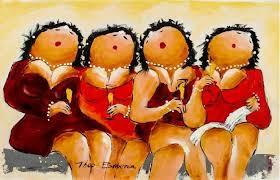 Activiteiten Kring Zuidoost en ZijActief LimburgHalfjaarlijks programma onder voorbehoud. Voor actuele data en activiteiten, kijk op: www.zijactieflimburg.nl/afdeling/ubachsbergTijdens onze activiteiten en excursies kunnen er foto's gemaakt worden. Deze worden uitsluitend gebruikt voor de website van onze eigen afdeling.DatumActiviteitPlaatsTijdWat / met wie17 jan.Jaarvergadering / KienenMFC19.30 u.Bestuur7 febr.Workshop Carnavalskrans makenMFC19.30 u.Bestuur28 febr.Lezing over sieraden en edelstenenMFC19.30 u.Mevr. Wijnands21 mrt.“Knabbel- en Babbel” ProefavondMFC19.30 u.Eigen leden11 apr.Lezing “Liefde, Rozengeur en HandelswaarMFC19.30 u.Stichting Elizabeth Foundation: Elma van den Nouland2 meiLezing over WO II: evacuatie Kerkrade.MFC19.30 u.Dhr. Schetters23 meiWorkshop Djembée.MFC19.30 u.Dhr. Herghat13 juniExcursie: Kunst- en Verzamelhuis WijlreWijlreTineke van DienDatumActiviteitPlaatsTijdWat / met wie23 jan.6 febr. 27 febr.Cursus Maatschappelijke Vorming en Educatie.Datum excursie: 20 aprilZaal Bie-Ein te Schimmert14.00-16.00 uur.Kring Zuidoost.Thema: Zelfredzaamheid: 9 maartDagen voor alleengaandenInfo volgtProvinciaal Bestuur.4 aprilFilmvoorstelling: middag / avond. Vue KerkradeProvinciaal Bestuur.16 meiLedendagLibelle ZomerweekProvinciaal Bestuur.11 JuniSOSOZ wandeling LottumProvinciaal Bestuur.10 sept.SOSOZ wandelingProvinciaal Bestuur.8 okt.FamiliedagProvinciaal Bestuur.9 nov.Algemene LedenvergaderingRoermondProvinciaal Bestuur.